Type : E=écrit, EI=exposé individuel, EC=exposé en classe, EX=expérimentation, QCMCritères évaluation :A=Analyse, S=synthèse,AR=argumentation, D=démarche, R=résultatsCachet humide du département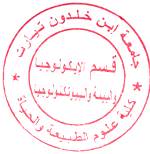 Nom EES         : Université Ibn Khaldoun de TiaretDépartement : Ecologie et environnement et biotechnologieSYLLABUS DE LA MATIERE(à publier dans le site Web de l’institution)SYNTHESE ECOLOGIQUEENSEIGNANT DU COURS MAGISTRALENSEIGNANT DU COURS MAGISTRALBOUAZZA KHALDIABOUAZZA KHALDIABOUAZZA KHALDIABOUAZZA KHALDIAENSEIGNANT DU COURS MAGISTRALENSEIGNANT DU COURS MAGISTRALRéception des étudiants par semaineRéception des étudiants par semaineRéception des étudiants par semaineRéception des étudiants par semaineEmail bouazzakhaldia@yahoo.frJour :                         JEUDIheure8:00Tél de bureau/Jour :                         heureTél secrétariat/Jour :                         heureAutre0782415945Bâtiment :                                 Salle  Bureau :TRAVAUX DIRIGES(Réception des étudiants par semaine)TRAVAUX DIRIGES(Réception des étudiants par semaine)TRAVAUX DIRIGES(Réception des étudiants par semaine)TRAVAUX DIRIGES(Réception des étudiants par semaine)TRAVAUX DIRIGES(Réception des étudiants par semaine)TRAVAUX DIRIGES(Réception des étudiants par semaine)TRAVAUX DIRIGES(Réception des étudiants par semaine)TRAVAUX DIRIGES(Réception des étudiants par semaine)NOMS ET PRENOMS DES ENSEIGNANTS Bureau/salle réceptionSéance 1Séance 1Séance 2Séance 2Séance 3Séance 3NOMS ET PRENOMS DES ENSEIGNANTS Bureau/salle réceptionjourheurejourHeurejourheureBOUAZZA KHALDIASalle JEUDI9:30TRAVAUX PRATIQUES(Réception des étudiants par semaine)TRAVAUX PRATIQUES(Réception des étudiants par semaine)TRAVAUX PRATIQUES(Réception des étudiants par semaine)TRAVAUX PRATIQUES(Réception des étudiants par semaine)TRAVAUX PRATIQUES(Réception des étudiants par semaine)TRAVAUX PRATIQUES(Réception des étudiants par semaine)TRAVAUX PRATIQUES(Réception des étudiants par semaine)TRAVAUX PRATIQUES(Réception des étudiants par semaine)NOMS ET PRENOMS DES ENSEIGNANTS Bureau/salle réceptionSéance 1Séance 1Séance 2Séance 2Séance 3Séance 3NOMS ET PRENOMS DES ENSEIGNANTS Bureau/salle réceptionjourheurejourheurejourheureDESCRIPTIF DU COURSDESCRIPTIF DU COURSObjectifL'étudiant sera capable de comprendre les écanismes de mise en place de la flore actuelle, sa signification écologique et biogéographiqueType Unité EnseignementUEFContenu succinctPhytoécologie et phytosociologieVégétation forestière et réforestièreVégétation steppique et présaharienneCrédits de la matière4Coefficient de la matière2Pondération Participation25%      Pondération Assiduité25 %     Calcul Moyenne C.C50 % evaluation de l'exposé  Compétences viséesEVALUATION DES CONTROLES CONTINUS DE CONNAISSANCESEVALUATION DES CONTROLES CONTINUS DE CONNAISSANCESEVALUATION DES CONTROLES CONTINUS DE CONNAISSANCESEVALUATION DES CONTROLES CONTINUS DE CONNAISSANCESEVALUATION DES CONTROLES CONTINUS DE CONNAISSANCESEVALUATION DES CONTROLES CONTINUS DE CONNAISSANCESEVALUATION DES CONTROLES CONTINUS DE CONNAISSANCESEVALUATION DES CONTROLES CONTINUS DE CONNAISSANCESPREMIER CONTROLE DE CONNAISSANCESPREMIER CONTROLE DE CONNAISSANCESPREMIER CONTROLE DE CONNAISSANCESPREMIER CONTROLE DE CONNAISSANCESPREMIER CONTROLE DE CONNAISSANCESPREMIER CONTROLE DE CONNAISSANCESPREMIER CONTROLE DE CONNAISSANCESPREMIER CONTROLE DE CONNAISSANCESJourSéanceDuréeType (1)Doc autorisé (Oui, Non)BarèmeEchange après évaluation(dateConsult. copie)Critères évaluation (2)EC  SDEUXIEME CONTROLE DE CONNAISSANCES  SDEUXIEME CONTROLE DE CONNAISSANCES  SDEUXIEME CONTROLE DE CONNAISSANCES  SDEUXIEME CONTROLE DE CONNAISSANCES  SDEUXIEME CONTROLE DE CONNAISSANCES  SDEUXIEME CONTROLE DE CONNAISSANCES  SDEUXIEME CONTROLE DE CONNAISSANCES  SDEUXIEME CONTROLE DE CONNAISSANCESJourSéanceDuréeType (1)Doc autorisé (Oui, Non)BarèmeEchange après évaluation(date consultation copies)Critères évaluation (2)EQUIPEMENTS ET MATERIELS UTILISESEQUIPEMENTS ET MATERIELS UTILISESAdresses PlateformesMoodle : https://moodle.univ-tiaret.dz/user/files.phpNoms Applications (Web, réseau local)WebPolycopiés Matériels de laboratoiresMatériels de protectionMatériels de sorties sur le terrainLES ATTENTESLES ATTENTESAttendues des étudiants (Participation-implication)     ParticipationAttentes de l’enseignant     Acquérir les notions de baseBIBLIOGRAPHIEBIBLIOGRAPHIELivres et ressources numériques-Ecologie et biogéographie des forêts du bassin méditerranéen- Flore e écosystèes du Maroc- Les végétaux dans la biosphère ArticlesPolycopiésSites Web